INVESTMENT STATEMENTKey detailsAny income generated by the Society is paid into a standard bank account. The Society does not invest any income into investment funds.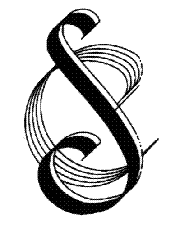 Streatham Choral SocietyFounded 1921Registered Charity No. 802195Effective dateSeptember 2016Date of last reviewFebruary 2023Reviewed byMartin Gresty (Secretary)Approved by CommitteeMarch 2023Next review dateFebruary 2024